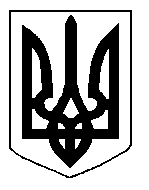 БІЛОЦЕРКІВСЬКА МІСЬКА РАДА	КИЇВСЬКОЇ ОБЛАСТІ	Р І Ш Е Н Н Я
від 15 травня 2020 року                                                                        № 5460-96-VII
 Про передачу земельної ділянки комунальної власності  в оренду фізичній особі – підприємцю Романюку Миколі Васильовичу Розглянувши звернення постійної комісії з питань земельних відносин та земельного кадастру, планування території, будівництва, архітектури, охорони пам’яток, історичного середовища та благоустрою до міського голови від 12 травня 2020 року №108/02-17, протокол постійної комісії з питань  земельних відносин та земельного кадастру, планування території, будівництва, архітектури, охорони пам’яток, історичного середовища та благоустрою від 07 травня 2020 року №209, заяву фізичної особи – підприємця Романюка Миколи Васильовича від  05 травня 2020 року №15.1-07/1812, відповідно до ст. ст. 12, 79-1, 93, 122, 123, 124, 125, 126 Земельного кодексу України, ч.5 ст. 16 Закону України «Про Державний земельний кадастр», Закону України «Про оренду землі», п. 34 ч. 1 ст. 26 Закону України «Про місцеве самоврядування в Україні», міська рада вирішила:1.Передати земельну ділянку комунальної власності, право власності на яку зареєстровано у Державному реєстрі речових прав на нерухоме майно від 20 березня 2015 року №9177084 в оренду фізичній особі – підприємцю Романюку Миколі Васильовичу з цільовим призначенням  03.07. Для будівництва та обслуговування будівель торгівлі (вид використання – для експлуатації та обслуговування вхідної групи до власного нежитлового приміщення), площею 0,0035 га (з них: під проїздами, проходами та площадками – 0,0035 га) за адресою: вулиця Олеся Гончара,6 приміщення 66, строком на 10 (десять) років. Кадастровий номер: 3210300000:03:006:0117.2.Припинити договір оренди землі з фізичною особою – підприємцем Романюком Миколою Васильовичем під розміщення вхідної групи до власного нежитлового приміщення магазину за адресою: вулиця Олеся Гончара, 6 приміщення 66 площею 0,0035 га з кадастровим номером: 3210300000:03:006:0117, який укладений 05 березня 2015 року №30 на  підставі підпункту 7.1 пункту 7 рішення міської ради від 19 лютого 2015 року №1407-72-VI «Про оформлення правовстановлюючих документів на земельні ділянки громадянам» та зареєстрований в Державному реєстрі речових прав на нерухоме майно  як інше речове право від 20 березня 2015 року №9177229  відповідно до п. 36 Договору оренди землі від 05 березня 2015 року №30, у зв'язку з закінченням строку на який його було укладено. 3.Особі, зазначені в цьому рішенні звернутися до управління регулювання земельних відносин Білоцерківської міської ради для укладання додаткової угоди про припинення договору оренди землі від 05 березня 2015 року №30, відповідно до даного рішення, а також оформити інші документи, необхідні для вчинення цієї угоди.4.Особі, зазначені в цьому рішенні, зареєструвати припинення права оренди земельної ділянки в порядку, визначеному чинним законодавством України.5.Особі, зазначеній в цьому рішенні, укласти та зареєструвати у встановленому порядку договір оренди землі.26. Контроль за виконанням цього рішення покласти на постійну комісію з питань  земельних відносин та земельного кадастру, планування території, будівництва, архітектури, охорони пам’яток, історичного середовища та благоустрою.Міський голова	                                                                                         Геннадій ДИКИЙ